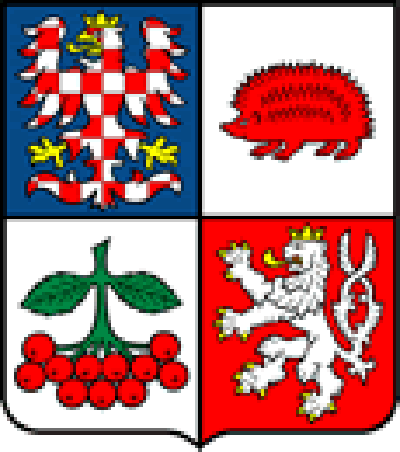 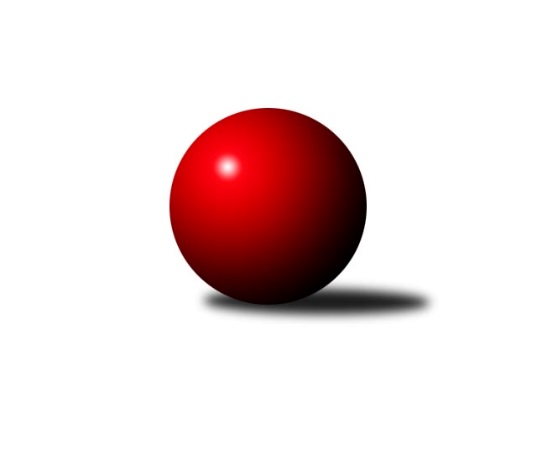 Č.11Ročník 2019/2020	7.12.2019Nejlepšího výkonu v tomto kole: 1716 dosáhlo družstvo: TJ Třebíč DKrajská soutěž Vysočiny B 2019/2020Výsledky 11. kolaSouhrnný přehled výsledků:TJ Nové Město na Moravě C	- TJ Start Jihlava C	5:1	1637:1291	6.0:2.0	27.11.TJ Start Jihlava D	- KK Jihlava D	4:2	1593:1574	3.0:5.0	27.11.TJ Třebíč E	- TJ Třebíč D	2:4	1714:1716	3.0:5.0	27.11.KK Jihlava C	- TJ Spartak Velké Meziříčí 	5:1	1687:1652	6.0:2.0	1.12.KK Jihlava C	- TJ Třebíč D	3:3	1693:1691	3.0:5.0	7.12.Tabulka družstev:	1.	TJ Třebíč D	11	9	2	0	46.0 : 20.0 	56.0 : 32.0 	 1691	20	2.	KK Jihlava C	11	8	1	2	46.0 : 20.0 	53.0 : 35.0 	 1664	17	3.	TJ Start Jihlava D	11	8	0	3	45.0 : 21.0 	51.5 : 36.5 	 1648	16	4.	TJ Třebíč E	11	7	0	4	38.5 : 27.5 	49.5 : 38.5 	 1649	14	5.	KK Jihlava D	11	3	2	6	28.0 : 38.0 	44.0 : 44.0 	 1576	8	6.	TJ Nové Město na Moravě C	11	3	1	7	22.0 : 44.0 	33.0 : 55.0 	 1540	7	7.	TJ Start Jihlava C	11	3	0	8	22.0 : 44.0 	33.0 : 55.0 	 1524	6	8.	TJ Spartak Velké Meziříčí	11	0	0	11	16.5 : 49.5 	32.0 : 56.0 	 1578	0Podrobné výsledky kola:	 TJ Nové Město na Moravě C	1637	5:1	1291	TJ Start Jihlava C	Roman Svojanovský	 	 187 	 232 		419 	 1:1 	 450 	 	231 	 219		Jiří Cháb st.	Petra Svobodová	 	 199 	 218 		417 	 2:0 	 397 	 	192 	 205		Antonín Kestler	Libuše Kuběnová	 	 210 	 222 		432 	 1:1 	 417 	 	220 	 197		Sebastián Zavřel	Katka Moravcová	 	 172 	 197 		369 	 2:0 	 27 	 	27 	 0		Hana Dinnebierovározhodčí:  Vedoucí družstevNejlepší výkon utkání: 450 - Jiří Cháb st.	 TJ Start Jihlava D	1593	4:2	1574	KK Jihlava D	Jiří Chalupa	 	 211 	 179 		390 	 0:2 	 424 	 	217 	 207		Matyáš Stránský	Robert Birnbaum	 	 176 	 202 		378 	 1:1 	 357 	 	178 	 179		Radana Krausová	Svatopluk Birnbaum	 	 225 	 182 		407 	 0:2 	 431 	 	237 	 194		Irena Partlová	Vladimír Dočekal	 	 198 	 220 		418 	 2:0 	 362 	 	193 	 169		Bohuslav Součekrozhodčí: Jiří ChábNejlepší výkon utkání: 431 - Irena Partlová	 TJ Třebíč E	1714	2:4	1716	TJ Třebíč D	Karel Plíhal	 	 225 	 218 		443 	 0:2 	 468 	 	241 	 227		Jiří Mikoláš	Miroslav Ježek	 	 207 	 218 		425 	 2:0 	 374 	 	175 	 199		Martin Michal	Marie Dobešová	 	 233 	 195 		428 	 1:1 	 422 	 	212 	 210		Karel Uhlíř	Zdeněk Toman	 	 215 	 203 		418 	 0:2 	 452 	 	224 	 228		Petr Dobeš st.rozhodčí: Nejlepší výkon utkání: 468 - Jiří Mikoláš	 KK Jihlava C	1687	5:1	1652	TJ Spartak Velké Meziříčí 	Luboš Strnad	 	 227 	 211 		438 	 2:0 	 430 	 	220 	 210		Bohumil Lavický	Pavel Tomek	 	 203 	 199 		402 	 2:0 	 370 	 	200 	 170		Jaroslav Mátl	Karel Slimáček	 	 210 	 258 		468 	 2:0 	 408 	 	188 	 220		František Lavický	Jaroslav Nedoma	 	 182 	 197 		379 	 0:2 	 444 	 	224 	 220		Jiří Starýrozhodčí:  Vedoucí družstevNejlepší výkon utkání: 468 - Karel Slimáček	 KK Jihlava C	1693	3:3	1691	TJ Třebíč D	Martin Čopák	 	 229 	 246 		475 	 2:0 	 374 	 	164 	 210		Martin Michal	Jaroslav Nedoma	 	 214 	 197 		411 	 0:2 	 478 	 	242 	 236		Jiří Mikoláš	Luboš Strnad	 	 213 	 197 		410 	 1:1 	 415 	 	208 	 207		Karel Uhlíř	Pavel Tomek	 	 185 	 212 		397 	 0:2 	 424 	 	203 	 221		Petr Dobeš st.rozhodčí:  Vedoucí družstevNejlepší výkon utkání: 478 - Jiří MikolášPořadí jednotlivců:	jméno hráče	družstvo	celkem	plné	dorážka	chyby	poměr kuž.	Maximum	1.	Jiří Mikoláš 	TJ Třebíč D	463.13	306.8	156.4	2.4	4/4	(486)	2.	Petr Dobeš  st.	TJ Třebíč D	443.45	307.9	135.6	5.7	4/4	(485)	3.	Jiří Cháb  st.	TJ Start Jihlava C	433.63	307.3	126.3	7.6	4/4	(458)	4.	Jiří Starý 	TJ Spartak Velké Meziříčí 	428.33	286.6	141.7	5.3	3/4	(444)	5.	Karel Slimáček 	KK Jihlava C	427.19	297.9	129.3	4.4	4/4	(468)	6.	Zdeněk Toman 	TJ Třebíč E	426.06	296.4	129.6	6.0	3/3	(454)	7.	Vladimír Dvořák 	KK Jihlava C	422.83	299.0	123.8	5.0	3/4	(456)	8.	Jiří Chalupa 	TJ Start Jihlava D	422.46	291.7	130.8	4.9	4/4	(449)	9.	Marie Dobešová 	TJ Třebíč E	422.17	294.2	128.0	6.1	3/3	(453)	10.	Svatopluk Birnbaum 	TJ Start Jihlava D	421.21	291.3	129.9	5.8	4/4	(464)	11.	Jaroslav Nedoma 	KK Jihlava C	419.00	294.8	124.2	6.7	4/4	(468)	12.	Bohumil Lavický 	TJ Spartak Velké Meziříčí 	418.83	286.5	132.3	6.7	4/4	(460)	13.	Matyáš Stránský 	KK Jihlava D	418.13	293.1	125.0	5.1	4/4	(434)	14.	Roman Svojanovský 	TJ Nové Město na Moravě C	416.50	292.9	123.6	7.8	4/4	(434)	15.	Petr Picmaus 	TJ Třebíč E	409.73	284.0	125.7	8.2	3/3	(443)	16.	Karel Plíhal 	TJ Třebíč E	408.72	285.0	123.7	8.7	3/3	(443)	17.	Irena Partlová 	KK Jihlava D	407.83	277.0	130.8	6.9	3/4	(431)	18.	Luboš Strnad 	KK Jihlava C	406.90	292.0	115.0	10.2	4/4	(442)	19.	Miroslav Ježek 	TJ Třebíč E	406.00	289.1	116.9	8.6	3/3	(460)	20.	Miroslav Matějka 	TJ Start Jihlava D	403.46	289.3	114.2	10.2	4/4	(438)	21.	Sebastián Zavřel 	TJ Start Jihlava C	402.72	282.3	120.4	10.1	4/4	(462)	22.	Vladimír Dočekal 	TJ Start Jihlava D	398.40	284.5	114.0	10.5	4/4	(435)	23.	Karel Uhlíř 	TJ Třebíč D	395.54	282.8	112.8	9.7	4/4	(435)	24.	Pavel Tomek 	KK Jihlava C	395.38	275.3	120.1	9.2	4/4	(444)	25.	František Korydek 	TJ Spartak Velké Meziříčí 	393.56	279.6	114.0	10.4	3/4	(419)	26.	Martin Michal 	TJ Třebíč D	390.27	278.8	111.5	12.8	4/4	(432)	27.	Antonín Kestler 	TJ Start Jihlava C	388.58	282.4	106.2	11.6	4/4	(425)	28.	Jaroslav Mátl 	TJ Spartak Velké Meziříčí 	387.33	273.4	113.9	9.4	3/4	(418)	29.	Libuše Kuběnová 	TJ Nové Město na Moravě C	382.50	272.4	110.1	11.6	4/4	(432)	30.	Radana Krausová 	KK Jihlava D	382.50	279.4	103.1	12.3	4/4	(414)	31.	Bohuslav Souček 	KK Jihlava D	360.58	265.8	94.8	14.8	3/4	(406)	32.	Miluše Svobodová 	TJ Nové Město na Moravě C	359.33	267.2	92.1	18.4	3/4	(379)	33.	František Lavický 	TJ Spartak Velké Meziříčí 	342.69	245.5	97.2	15.0	4/4	(408)	34.	Hana Dinnebierová 	TJ Start Jihlava C	296.70	214.0	82.7	8.9	4/4	(413)		Martin Čopák 	KK Jihlava C	483.00	322.5	160.5	3.5	2/4	(491)		Tomáš Fürst 	KK Jihlava D	450.08	298.6	151.5	4.3	2/4	(493)		Zdeněk Kováč 	TJ Spartak Velké Meziříčí 	433.67	303.8	129.8	6.2	1/4	(454)		Lucie Zavřelová 	KK Jihlava D	411.50	289.3	122.2	7.9	2/4	(443)		Pavel Přibyl 	TJ Start Jihlava C	400.33	289.0	111.3	10.8	1/4	(416)		Oldřich Šimek 	TJ Třebíč E	396.00	273.0	123.0	5.0	1/3	(396)		Lucie Hlaváčová 	TJ Nové Město na Moravě C	396.00	275.0	121.0	12.5	2/4	(406)		Jiří Pavlas 	TJ Třebíč E	393.00	282.0	111.0	11.0	1/3	(393)		Robert Birnbaum 	TJ Start Jihlava D	385.75	284.0	101.8	12.5	2/4	(389)		Katka Moravcová 	TJ Nové Město na Moravě C	384.95	272.3	112.7	12.2	2/4	(424)		Petra Svobodová 	TJ Nové Město na Moravě C	384.80	275.8	109.0	10.8	1/4	(417)		Rudolf Krejska 	TJ Spartak Velké Meziříčí 	384.67	280.9	103.8	10.3	2/4	(429)		Jan Mička 	TJ Spartak Velké Meziříčí 	384.00	278.0	106.0	9.0	2/4	(400)		Radek Horký 	TJ Nové Město na Moravě C	380.00	266.3	113.8	11.0	2/4	(406)		Lubomír Škrdla 	TJ Třebíč D	376.00	257.0	119.0	16.0	1/4	(376)		Romana Čopáková 	KK Jihlava D	374.83	278.8	96.0	16.8	2/4	(398)		Jozef Lovíšek 	TJ Nové Město na Moravě C	359.50	267.0	92.5	18.0	2/4	(392)		Adam Straka 	TJ Třebíč E	351.00	290.0	61.0	24.0	1/3	(351)		Klára Svobodová 	TJ Nové Město na Moravě C	349.00	252.0	97.0	15.0	1/4	(349)Sportovně technické informace:Starty náhradníků:registrační číslo	jméno a příjmení 	datum startu 	družstvo	číslo startu
Hráči dopsaní na soupisku:registrační číslo	jméno a příjmení 	datum startu 	družstvo	Program dalšího kola:8.1.2020	st	18:30	TJ Start Jihlava C - TJ Start Jihlava D	10.1.2020	pá	20:00	TJ Spartak Velké Meziříčí  - TJ Třebíč E	11.1.2020	so	15:00	KK Jihlava D - KK Jihlava C	Nejlepší šestka kola - absolutněNejlepší šestka kola - absolutněNejlepší šestka kola - absolutněNejlepší šestka kola - absolutněNejlepší šestka kola - dle průměru kuželenNejlepší šestka kola - dle průměru kuželenNejlepší šestka kola - dle průměru kuželenNejlepší šestka kola - dle průměru kuželenNejlepší šestka kola - dle průměru kuželenPočetJménoNázev týmuVýkonPočetJménoNázev týmuPrůměr (%)Výkon11xJiří MikolášTřebíč D4685xKarel SlimáčekKK Jihlava C114.744685xKarel SlimáčekKK Jihlava C4685xJiří Cháb st.St. Jihlava C114.634507xPetr Dobeš st.Třebíč D45211xJiří MikolášTřebíč D112.044684xJiří Cháb st.St. Jihlava C4501xLibuše KuběnováNové Město C110.044321xJiří StarýVel. Meziříčí 4441xJiří StarýVel. Meziříčí 108.854441xKarel PlíhalTřebíč E4431xIrena PartlováKK Jihlava D108.46431